Ottawa University, Gangwish Library Information Literacy Instruction Request FormTwo Weeks Prior Notification is requested for Information Literacy Session Scheduling
Top of FormPlease provide the following information: Faculty Member Name: 
Department: 
Phone Number: 
Email Address: 
Please verify that you've entered your email address correctly. 
Your request cannot be received without a valid email address. 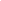 Semester: Fall Winter Spring Summer Year___________________________Time allotted for library instruction: 
Subject Area: Emphasis/Expectations: List that you would like emphasized for purposes of the class assignment (e.g. Internet, Print Sources, Specific Databases). Describe the specific project assigned to students and provide a copy of the assigned project when possible. (Information Literacy coverage in classes will depend on time available). Determine the nature and extent of information needed
      Variety and types of formats
      Cost and benefits of acquiring informationAccess information effectively
      Effective database/libguide or other search strategies
      Extracting and managing informationCritically evaluate resources Additional specialized information services needed
      Copyright and Plagiarism
      Annotated Bibliography; Citing Sources
      Subject-specific research assignment topic(s).Other:Please provide your class time preferences:What outcomes do you want to focus on during this Information Literacy instruction session?Additional Notes/Requests:Bottom of Form